Средство  массовой  информации для  опубликования   муниципальных  правовых  актови  иной  информационной информацииСпециальный   выпуск  №  119«24» марта  2020 годаУчреждено12.11.2007  года07.02.2020г. №9РОССИЙСКАЯ ФЕДЕРАЦИЯИРКУТСКАЯ ОБЛАСТЬМУНИЦИПАЛЬНОЕ ОБРАЗОВАНИЕ«КУЙТУНСКИЙ РАЙОН»КАРЫМСКОЕ МУНИЦИПАЛЬНЕ ОБРАЗОВАНИЕАДМИНИСТРАЦИЯПОСТАНОВЛЕНИ«О ВНЕСЕНИИ ИЗМЕНЕНИЯ АДРЕСА ОБЪЕКТА АДРЕСАЦИИ»В целях упорядочения адресного реестра Карымского муниципального образования, в соответствии  с Федеральным Законом от 06.10.2003г. № 131-ФЗ «Об общих принципах организации местного самоуправления в Российской Федерации», Постановлением Правительства РФ от22.05.2015 № 492 «О составе сведений об адресах, размещаемых в государственном адресном реестре, разделом IV Правил межведомственного информационного взаимодействия при ведении государственного адресного реестра, утверждённых Постановлением Правительства РФ ,постановлением Правительства РФ от 19 ноября 2014 года №1221 «Об утверждении Правил присвоения, изменения и аннулирования адресов», руководствуясь статьями 23,46 Устава Карымского муниципального образования,  администрация Карымского муниципального образованияПОСТАНОВЛЕНИЕ:1.В рамках проведения инвентаризации: адрес Иркутская область, Куйтунский район, село Карымск, ул.Первомайская дом 226 изменить на адрес Иркутская область Куйтунский район село Карымск ул. Степная дом 2.2.Объекту адресации – жилому дому, присвоить адрес: Российская Федерация, Иркутская область, Куйтунский муниципальный район, Карымское муниципального образование, село Карымск, ул. Степная, дом №2.3.Контроль за исполнением настоящего постановления оставляю за собой. Глава Карымского муниципального образованияО.И.Тихонова25.02.2020г. №9аРОССИЙСКАЯ ФЕДЕРАЦИЯИРКУТСКАЯ ОБЛАСТЬМУНИЦИПАЛЬНОЕ ОБРАЗОВАНИЕ«КУЙТУНСКИЙ РАЙОН»КАРЫМСКОЕ МУНИЦИПАЛЬНЕ ОБРАЗОВАНИЕАДМИНИСТРАЦИЯПОСТАНОВЛЕНИ«О ВЫДВИЖЕНИИ ИНИЦИАТИВЫ ПРОВЕДЕНИЯ НА ТЕРРИТОРИИКАРЫМСКОГО МУНИЦИПАЛЬНОГО ОБРАЗОВАНИЯ ПУБЛИЧНЫХ СЛУШАНИЙ»В соответствии со ст. 28 Федерального закона «Об общих принципах организации местного самоуправления в Российской Федерации» от 06.10.2003 г. № 131-ФЗ, Положением о публичных слушаниях в Карымском муниципальном образовании, утвержденного решением Думы Карымского муниципального образования № 6 от 10.01.2007г., Уставом Карымского муниципального образования, Дума Карымского муниципального образования.ПОСТАНОВЛЯЕТ:1.Выдвинуть инициативу по проведению на территории Карымского муниципального образования публичных слушаний по вопросам:-О внесении изменений и дополнений в муниципальную программу «Формирование современной городской среды в Карымском муниципальном образовании на 2018-2024 годы».-Определения перечня территорий и мероприятий по благоустройству общественных территорий.  2.Назначить публичные слушания на территории Карымского муниципального образования в форме:-слушаний проекта постановления Карымского муниципального образования «О внесении изменений и дополнений в муниципальную программу «Формирование современной городской среды в Карымском муниципальном образовании на 2018-2024 годы».-общественных обсужденийпо адресу: Иркутская область, Куйтунский район, с. Карымск, ул. Набережная, 6а. Начало проведения публичных слушаний: 26 марта 2020 г. в 18 час. 00 мин.  Ответственность за подготовку и проведение публичных слушаний возложить на ведущего специалиста администрации   Карымского муниципального образования Куйтунского района Иркутской области. 3.Администрации Карымского муниципального образования совместно с председателем Думы Карымского муниципального образования по результатам публичных слушаний подготовить Заключение о результатах публичных слушаний для опубликования в Муниципальном вестнике Карымского сельского поселения и разместить на официальном сайте администрации Карымского сельского поселения.4.Опубликовать настоящее постановление в Муниципальном вестнике Карымского сельского поселения и разместить на официальном сайте администрации Карымского сельского поселения.Глава Карымского муниципального образованияО.И.Тихонова26.02.2020г. №10РОССИЙСКАЯ ФЕДЕРАЦИЯИРКУТСКАЯ ОБЛАСТЬМУНИЦИПАЛЬНОЕ ОБРАЗОВАНИЕ«КУЙТУНСКИЙ РАЙОН»КАРЫМСКОЕ МУНИЦИПАЛЬНЕ ОБРАЗОВАНИЕАДМИНИСТРАЦИЯПОСТАНОВЛЕНИ«ОБ ИНВЕНТАРИЗАЦИИ ГОСУДАРСТВЕННОГО АДРЕСНОГО РЕЕСТРА»В целях упорядочения адресного реестра Карымского муниципального образования, в соответствии  с Федеральным Законом от 06.10.2003г. № 131-ФЗ «Об общих принципах организации местного самоуправления в Российской Федерации», Постановлением Правительства РФ от22.05.2015 № 492 «О составе сведений об адресах, размещаемых в государственном адресном реестре, разделом IV Правил межведомственного информационного взаимодействия при ведении государственного адресного реестра, утверждённых Постановлением Правительства РФ ,постановлением Правительства РФ от 19 ноября 2014 года №1221 «Об утверждении Правил присвоения, изменения и аннулирования адресов», руководствуясь статьями 23,46 Устава Карымского муниципального образования,  администрация Карымского муниципального образованияПОСТАНОВЛЕНИЕ:В рамках проведения инвентаризации государственного адресного реестра1.Провести корректировку в Федеральной информационной адресной системе (ФИАС):1.1.Объекту адресации – земельному участку, изменить адрес с - Российская Федерация, Иркутская область, Куйтунский муниципальный район, Карымское муниципального образование, село Карымск, ул. Первомайская, 126 на адрес: Российская Федерация, Иркутская область, Куйтунский муниципальный район, Карымское муниципального образование, село Карымск, ул. Первомайская, 126-2. 2.Контроль за исполнением настоящего постановления оставляю за собой.Глава Карымского муниципального образованияО.И.ТихоноваГазета согласно ст. 12 Закона РФ «О средствах массовой информации» выходит без государственной регистрацииУчредитель:Администрация Карымского сельского поселенияОтветственный за  выпуск: Ведущий специалист администрации – Артемьева Л.О.Тираж 40 экземпляровЗАКАЗПописано в печать в 11 00 	Цена в розницу  свободнаяНомер набран, сверстан и отпечатан в Администрации Карымского МО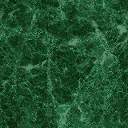 